Муниципальное дошкольное образовательное учреждение «Детский сад № 122 комбинированного вида»Конспект итогового интегрированного занятия по развитию речи (обучению грамоте) в подготовительной группе № 5 «В поисках Азбуки»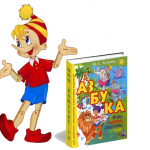 Подготовила: Горелова М.Н.Саранск, 2020 г.Конспект итогового интегрированного занятия по развитию речи, обучению грамоте в подготовительной группе № 5 на тему «В поисках Азбуки»Цель:  в занимательной игровой форме  закрепить усвоенные детьми знания, умения и навыки, сформированные на занятиях по обучению грамоте.Задачи:образовательные: закреплять знания о гласных и согласных звуках;- совершенствовать умения детей в делении слов на слоги, в составлении предложений по схеме, с заданным словом, называть первое, второе, последнее слово в предложении;- закреплять умение делать звуковой анализ слова;- упражнять в различении твёрдых и мягких согласных, осваивать способы слогового чтения;- закреплять умения правильно образовывать грамматическую форму слов;- упражнять в подборе антонимов, в образовании притяжательных прилагательных от названий животных.Развивающие: развивать речь, мышление, память и внимание;- закреплять у детей знания, полученные ранее;- закрепить умение работать у доски.Воспитательные: воспитывать умение слушать воспитателя, сверстников;- воспитывать стремление к знаниям, усидчивость;- доставить детям радость и удовольствие от игр развивающей направленности.Материал для занятия:конверты с заданиями, два ключа: один разделен на три части , другой -целый, книга «Азбука», доска, сюжетные картинки, предметные картинки, фишки красного, зеленого и синего цветов, мяч, разрезные слоги, буквы, нарисованная дверь.                                                   Ход занятия:(Дети стоят в кругу) Приветствие друг друга:Я здороваюсь везде - дома и на улице,Даже "Здравствуй!" говорю я соседской курице.Здравствуй, солнце золотое!Здравствуй, небо голубое!Здравствуй, вольный ветерок!Здравствуй, маленький дубок!Здравствуй, утро! Здравствуй, день!Нам здороваться не лень! (дети выполняют движения по тексту)(по стихотворению Т. Сикачевой)Здравствуйте, гости!         Воспитатель: Ребята! Сегодня в наш детский сад пришло письмо. Хотите узнать, от кого оно и что там написано? Я его сейчас открою и прочитаю вам.  «Здравствуйте, ребята! Пишет вам Буратино. Я научился читать и хотел вам послать азбуку, чтобы она вам помогла учиться в школе.  Но её похитил Карабас - Барабас. Он спрятал её в комнате и запер дверь на ключ. А ключ заколдовал. Его вы можете расколдовать,  если справитесь со всеми заданиями, которые он для вас приготовил».-  В конверте лежат и задания от Карабаса - Барабаса. Ребята я думаю, что задания будут трудными. Как вы думаете, справитесь с ними?     - Тогда нам с вами нужно отправиться в волшебную страну Грамматики. Давайте встанем в круг, возьмемся за руки, соберем все свои знания  и умения,  закроем глаза, и повторим все вместе:«Раз, два, три, в страну Грамматики нас веди!»
Мы оказались с вами в необычном месте, где повсюду ждут коварство и хитрости злого Карабаса- Карабаса, давайте произнесем наш девиз, чтобы мы с легкостью выполнили все задания:-Мы спокойны, мы спокойны,
Говорим всегда красиво,
Четко и неторопливо,
Выполним обязательно,
Все задания Карабаса.(Садятся на стулья)- У нас три конверта с заданиями. А какой конверт мы откроем сначала?Конверт  №1 «Предложение»1 задание. Что такое предложение? Слова в предложениях все перепутались, составьте их правильно.Юркий воробей собирает крошки.Машину взял мальчик.Дети участке гуляют весной на.Мама интересную читает книгу.По плывет морю корабль.Что мы делали? 2 задание. Составление рассказа по картинкам (сюжетные картинки).Возьмите картинки на столе, выложите их по порядку, в правильной последовательности, и затем по ним составьте небольшой рассказ.Молодцы! С  заданием из первого конверта  вы справились(Часть изображения выставляется на мольберте)-  А какой конверт мы откроем следующий. Второе задание от Карабаса - Барабаса сложнее. Надо постараться, чтобы выполнить его.Конверт  №2 «Слово»3 задание. Вы знаете уже много слов. Назовите, какие слова вы знаете:1.Как можно одним словом назвать следующие слова:- Мячик, кукла, кубики, зайчик, машинка (игрушки)- Дуб, береза, ясень, осина, бук (деревья)- Лось, олень, кабан, лиса, волк (дикие животные)- Корова, овца, коза, лошадь, свинья (домашние животные)- Тарелка, чашка, бокал, кастрюля, блюдце (посуда)Какой посуда может быть, по материалу, из чего она сделана? (глиняная, металлическая, стеклянная, фарфоровая).Подберите слова, противоположные по смыслу: длинный, светлый, быстрый, говорить, смеяться, громко, много, легко.Воспитатель: А теперь поиграем в игру «Назови правильно детеныша животного»: У свиньи…у коровы…у белки…у лося…у волка…и т.д.Игра с мячом «Сосчитай до пяти» (Согласование числительных с существительными, прилагательными) - Один утюг, два утюга, пять утюгов.- Одно полотенце, два полотенца, пять полотенец.- Один большой аквариум, два больших аквариума, пять больших аквариума.- Один пылесос, два пылесоса, пять пылесосов.- Одна кровать, две кровати, пять кроватей.- Один топор, два топора, пять топоров.- Одна кисть, две кисти, пять кистей.- Одна гитара, две гитары, пять  гитар.- Один петух, два петуха, пять петухов.- Одна речная рыбка, две речных рыбки, пять речных рыб.
- Одно глубокое озеро, два глубоких озера, пять глубоких озера.
Физкультминутка:Буратино потянулся,Раз - нагнулся,Два – нагнулся,Три – нагнулся.Руки  в стороны развёл,Ключик, видно, не нашёл.Чтобы ключик нам достать,Нужно на носочки встать.Потянуться, опуститься,И на место тихо сесть. 5. Игра «Буквы заблудились» (нарисованы буквы, под ними цифры)(Воспитатель говорит детям, что здесь написано какое-то слово, но он не может его прочитать, и просит помощи.)  Расставьте цифры по порядку от 1 до 7, и прочитаем, что получится.- А получилось слово - РОМАШКА.- Сколько слогов в слове – РОМАШКА? (3 слога)- Кокой мы слышим первый звук в этом слове? (р).- Назовите слова, в которых есть звук (р).- А какой последний звук в этом слове? (а). Назовите слова со звуком (а).Молодцы ребята, вы и с этим заданием справились! Достаю вторую часть ключа и выставляю на мольберт.Конверт №3 «Звук и буква».Задание. А теперь, ребята, поиграем в еще в одну игру, которую для нас приготовил коварный Карабас. Игра «Телевизор». Я буду читать скороговорки или стишки, в которых один звук будет звучать громче и чаще другого. Вы его запоминаете, и составляете слово. Догадайтесь, какое слово получилось:А-а-а мама моет малыша (звук А)Зо-зо-зо – Зое повезло (звук З)Ба – ба - ба – на избе была труба (звук Б)                     Бу – бу – бу - побелили мы трубу.Пароход гудит трубой,                      Издаёт он звук какой?
                     Угадать вам помогу,
                     Загудит он громко: 
                    «У-У-У!»  (звук У)«У меня прекрасный слух!» - 
          Кукарекает петух.
          «Ко-ко-ко!» - наседка вторит –
          «Станешь ты артистом вскоре!»
          «Ко-ко-ко!» (звук К)Анечка упала на пол,                                    Кот ладошку расцарапал,
               И не ладится игра,
               Аня громко плачет: А-А-А! (звук А)
- Ну что, ребята, какое слово у нас получилось, правильно АЗБУКА.А теперь, сделаем звукобуквенный анализ слова. В первую очередь, на какие две группы делятся все звуки? Какие бывают согласные? Каким цветом мы обозначаем гласные звуки, каким твердые и мягкие согласные. Как мы проверяем звонкий звук или глухой? Молодцы ребята, и с этим заданием вы справились!Задание.А теперь поиграем в игру «Будь внимателен!»Когда я называю гласную - вы поднимаете руки вверх, когда согласную - вниз, когда слово - обнимаете себя. А сейчас я буду вас путать, будьте внимательны!Нам сейчас предстоит сложное задание, в котором должны трудиться наши глазки, поэтому мы с вами сделаем гимнастику для глаз.Гимнастика для глаз:В нашем садике, как в сказке                           (моргают глазками)Все ребята лечат глазки.На носу очки сидят вовсе не простые,           (посмотреть на носик)А волшебные очки, очень озорные!Через них, смотря вокруг,                                 (круговые движения)Узнаешь, что это жук!А вот сороконожка, гуляет по дорожке!Там бабочка порхает,                                     (посмотреть налево)Цветочек расцветает,                                   (посмотреть направо)Плывут по небу облака,                              (посмотреть наверх)Листва колышется слегка!                             (посмотреть вниз)Разгадай ребус. - Нам нужно разгадать ребус, какие буквы вы там видите? Если увидели, подходим и показываем!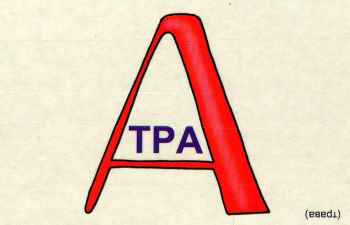 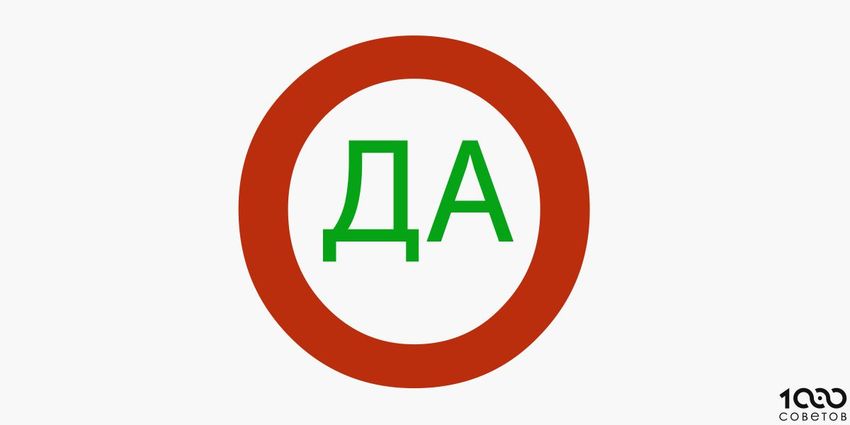 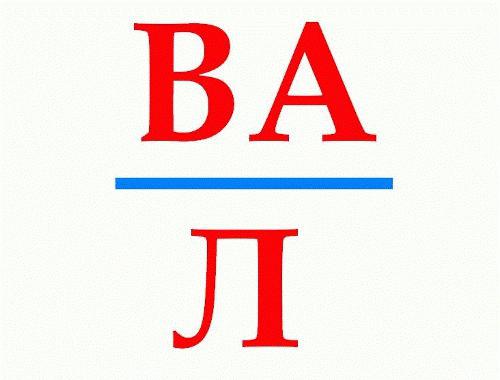 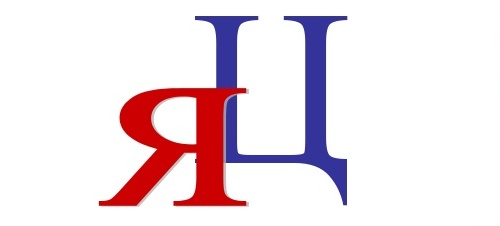 - Ребята, вы справились со всеми заданиями (выкладываю последнюю часть ключа). И посмотрите, изображение, какого предмета получилось? (золотой ключик). Правильно мы его расколдовали.- А что можно открыть золотым ключиком? (дверь). Я, кажется, знаю, где эта дверь находится. В конверте я нашла схему, по которой мы можем найти  дверь комнаты, где спрятана книга (смотрим схему и идём).-  Я буду открывать ключом, а чтобы дверь быстрее открылась, вы мне поможете.            Пальчиковая гимнастика «Замок».                      На двери висит замок,                      Кто его открыть бы смог.                      Повертели, покрутили,                      Потянули и открыли.               Давайте подойдем к нарисованной двери, откроем ключиком дверь, и там найдем книгу. Мы со всеми заданиями справились, нашли нашу азбуку, нужно произнести волшебные слова, чтобы снова оказаться в нашем родном садике:«Раз, два, три, в группу нашу нас веди!»Рефлексия. Ребята, давайте вспомним, как мы с вами смогли достать азбуку? Какие задания выполняли? Какое задание было трудным? Какое легким? Какое интересным?Молодцы ребята! Давайте поблагодарим наших гостей и пообещаем, что обязательно пригласим их еще в наше увлекательное путешествие! Хором говорим: «Спасибо!» Занятие закончено.